Государственная пошлина в Ростовский-на-Дону гарнизонный военный судРЕКВИЗИТЫ ДЛЯ ПЕРЕЧИСЛЕНИЯ ГОСУДАРСТВЕННОЙ ПОШЛИНЫ(только для подачи административного искового заявления)Орган федерального казначейства: УФК по Ростовской области Наименование получателя платежа — Межрайонная ИФНС России № 25 по Ростовской областиКПП — 616301001
ОКТМО — 60 701 000
ИНН получателя платежа — 6163100002 
Номер счета получателя платежа — 40101810400000010002
Наименование банка получателя платежа — в банк ГРКЦ ГУ Банка России по Ростовской области
БИК — 046015001
КБК — 182 108 030 100 110 001 10 
Наименование платежа – Государственная пошлина
Сумма — 300 рублей
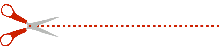 Скопируйте, вставьте в свой документ, заполните ФИО, адрес, ИНН, распечатайте. Этого достаточно. Никаких бланков-квитанций заполнять не надо.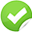 В Сбербанке: паспорт не требуется. Оплатить госпошлину может любой человек (сам военнослужащий, супруга, сослуживец, др.). Доверенность и паспорт не требуется.Главное — чтобы правильно было указано ФИО именно того, кто будет обращаться в суд.ФИОПолный адресс индексомИНН